FAKULTAS FARMASI   UNIVERSITAS MUSLIM NUSANTARA AL WASHLIYAH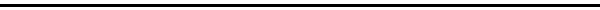 TANDA PERSETUJUAN SKRIPSINAMA			: Gevi Rimpra Winsih	NPM				: 152114204JURUSAN			: FarmasiPROGRAM STUDI		: FarmasiJENJANG PENDIDIKAN	: Strata Satu (S-1)JUDUL	 : Skrining Fitokimia Dan uji Antibakteri Ektrak Etanol Daun Bawang Batak (Allium chinense G.Don.) Terhadap Bakteri Staphylococcus aureus Dan Escherichia coli 	Pembimbing I                                                Pembimbing II (Melati Yulia Kusumastuti, S.Farm., M.Sc)     (Dr. M. Pandapotan Nst, MPS., Apt)Penguji(Debi Meilani, S.Si, M.Si, Apt.)Diuji PadaTanggal	:Yudisium		: Panitia Penguji		Ketua					Sekretaris(H. Hardi Mulyono, SE., M.AP)	(Minda Sari Lubis., S.Farm., M.Si., Apt)